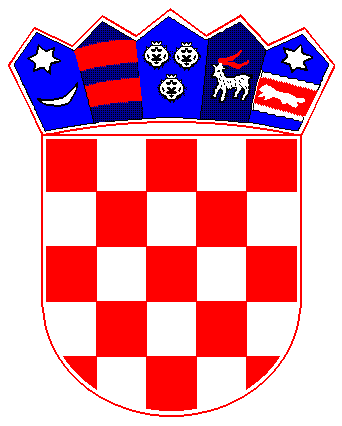 R E P U B L I K A  H R V A T S K APRIMORSKO-GORANSKA ŽUPANIJA               OPĆINA MATULJIKLASA: 401-01/16-01/12URBROJ: 2156-04-01-16-05Matulji, 21.10. 2016.Na temelju članka 20. Zakona o javnoj nabavi („Narodne novine“ broj 90/11, 83/13, 143/13 i 13/14) i članka 43. Statuta Općine Matulji  („ Službene novine Primorsko goranske  županije broj 29/09,38/09,8/13,17714,29/14,4/15 i 39/15) Općinski načelnik  Općine Matulji dana 21.10.2016. donosiIV IZMJENE I DOPUNE  PLANA NABAVE OPĆINE MATULJI ZA 2016. GODINU Naručitelj:  OPĆINA MATULJI, TRG M. TITA 11, 51 211 MATULJI, OIB: 23730024333Članak 1.U Planu nabave Općine Matulji donesenom 14. 6. 2016. , 1.8.2016. , 21.10.2016.i 21.11.2016. iza evidencijskog broja 51/16 dodaju se slijedeći evidencijski brojevi u Planu nabave:Članak 3.IV Izmjene i dopune Plan nabave objavit će se na internet stranicama Općine Matulji: www.matulji.hr.Općina Matulji       	   				          Općinski Načelnik          Mario ĆikovićEvidencijski broj nabavePozicija proračunaPredmet nabavePlanirani početak postupkaVrsta postupkaPlanirano trajanje ugovora ili okvirnog sporazumaOsigurana sredstva (kn)Procijenjena vrijednost (kn)Ugovor/okvirni sporazum52/1654.8.Izrada evidencije  oborinske odvodnje na javnim cestamaGISSBagatelna nabava40.000,0032.000,00 kuna53/1656.6Izvođenje radova na proširenju i interpolaciji JR u Rupi Zvoneći, Matuljima Mučićima ,ŠapjanamaBagatelna nabava96.250,000 kuna77.000,00 kuna54/1655.5Izvođenje zemljanih radova  na uređenju  dijela platoaG4 u RZ 12 Miklavija IIOtvoreni postupak5 mjeseci2.493.750,00kuna1.995.000,00ugovor55/1642.Nabava informatičke opremeBagatelna nabava66.750,00 kuna53.400,0056/1617.7.Proračun za 2016 i projekcija Oborinska kanalizacija oko crkve u MatuljimaBagatelna nabava77.500,00 kuna62.000,00 kuna57/1660.Nabava lož ulja za CPZ i ŠSDBagatelna nabava86.250,00 kuna69.9000,00 kuna58/1660.Nabava  plina  ŠSD Bagatelna nabava43.750,0035.000,0059/1662.Izvođenje građevinskih i obrtničkih radova u domu LipaBagatelna nabava612.500,00  kuna490.000,00 kuna60/1648.Sanacija potpornog zida u naselju RupnjakBagatelna nabava 125.000,00 kuna1000.000,00 kuna61/1648.6.Izvođenje radova na sanaciji igrališta Šapjane i JurdaniBagatelna nabava262.500,00210.000,0062/1646.3.Asfaltiranje nerazvrstanih cesta Bagatelna nabava400.000,0032.000,0063/1660.Održavanje grijanja i hlađenja i ventilacije u CPZBagatelna nabava37.500,0030.000,0064/1654.Izgradnja zida na sportskom igralištu RupaBagatelna nabava37.500,0030.000,0065/1658.1.Radovi na oborinskoj kanalizaciji Vlahov bregBagatelna nabava37.500,0030.000,0066/1662.Izvođenje radova na potpornom zidu u okućnici doma Lipa (IIfaza)Bagatelna nabava56.250,0045.000,0067/1669.Uređenje podne površine  platoa južnog dijelaJankovićevog dolcaBagatelna nabava118.750,0095.000,0068/1669.Fitness oprema u jankovićevom dolcuBagatelna nabava172.500,00138.000,0069/1669.Uređenje podloge fitness vježbališta u jankovićevom dolcuBagatelna nabava118.750,0095.000,0070/1654.Oprema dječjeg igrališta u jankovićevom dolcuBagatelna nabava168.750,00135.000,0071/1654.Oprema dječjeg igrališta na području mjesnih odboraBagatelna nabava187.500,00150.000,0072/16Izvođenje radova na asfaltiranju igrališta Šapjane i JurdaniBagatelna nabava262.500,00210.000,0073/1629.5Izrada građ.prometnog projekta prom.dionica ŠSD dodrž.ceste D8-spoj na Kvarnersku cestuBagatelna nabava60.000,0048.000,0074/1642.Nabava informatičke opremeBagatelna nabava62.500,0050.000,0075/1629.Proračun2016i projekcija2017i2018Izrada usklađenja prostornog plana uređenja Općine Matulji sa Zakonom o pros.uređenjuBagatelna nabava225.000,00180.000,0076/1648.Uređenje javne površine u Brdcima Bagatelna nabava156.250,00125.000,0077/1655.5Izvođenje radova na cestiC-O,D-o,i dionica ceste A-E-D-F(kom.inf.dio)Bagatelna nabava200.000,00160.000,0078/1642.6.Upis nerazvrstanih cesta u zemljišne knjigeBagatelna nabava115.000,0092.000,0079/1629.7Izrada projektnog prijedloga energ.obnove OŠ Brešca,pod.odjel Veli Brgud,i DVMatulji,objekt V.BrgudBagatelna nabava66.250,0053.000,0080/1629.7Izrada projektnog prijedloga energ.obnove OŠ Dr.Andrija Mohorovićić,pod.škola Jušići i DVMatulji,objekt JušićiBagatelna nabava43.750,0035.000,00